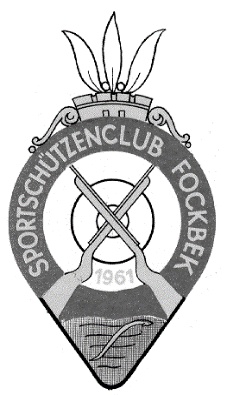 Sportschützenclub von 1961 Fockbek e.V.Liebe Schützenschwestern,	liebe Schützenbrüder,in der Woche vom 21.08. bis 25.08.2023 findet unser traditionelles Pokal- und Preisschießen statt. Am 02.09.2023 feiern wir dann unser Königsfest.Hierzu möchten wir Euch herzlich einladen.Programmfolge:Montag, den 21.08. bis	Preis- und Pokalschießen für Betriebe und VereineFreitag, den 25.08.2023	ab 18:00 Uhr	Samstag, den 02.09.202311:00 Uhr	Königsfrühstück (Begrüßung, Ehrungen)	(Wir bitten um Anmeldung bis zum 25.08.2023 im Vereinsheim)13:00 Uhr	Königsschuss - internzwischendurchab ca. 15:00 Uhr	Kaffee und Kuchenca. 16:00 Uhr	Pokalverleihung Betriebe und Vereine	Preisverteilung Knobeln und Preisschießen	Proklamation der neuen KönigspaareIn der Hoffnung, Euch zahlreich begrüßen zu können, verbleiben wir mit sportlichen Grüßen.